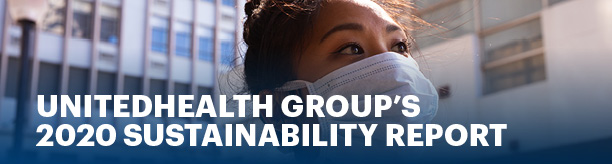 Template Social Posts Leaders Can Share from Personal Accounts 
Option 1We’re working to help ensure the health care system works better for everyone. Read our 2020 Sustainability Report to learn more about how we’re helping to create a modern, high-performing health system at sustainability.uhg.com/Option 2 Expanding access to care, improving affordability, enhancing the health care experience and achieving better health outcomes … that’s @UnitedHealthGrp’s commitment to the future of health care. See our 2020 Sustainability Report for how we plan to do it. sustainability.uhg.com/Option 3I’m proud to work for a company that celebrates our people, ideas and experiences. In our 2020 Sustainability Report, learn what @UnitedHealthGrp is doing to create a diverse, equitable and inclusive culture. sustainability.uhg.com/Option 4We believe everyone should have access to high-quality, affordable health care. @UnitedHealthGrp is working to advance health equity in the U.S. and around the world. Learn how in our 2020 Sustainability Report. sustainability.uhg.com/